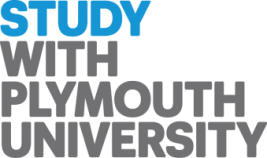                                        Please complete in CAPITALS                                       Please complete in CAPITALS                                       Please complete in CAPITALS                                       Please complete in CAPITALS                                       Please complete in CAPITALS                                       Please complete in CAPITALS1. Personal Details1. Personal Details1. Personal Details1. Personal Details1. Personal Details1. Personal DetailsFamily name (exactly as written in passport)Family name (exactly as written in passport)Family name (exactly as written in passport)Family name (exactly as written in passport)Family name (exactly as written in passport)Family name (exactly as written in passport)First name(s) (exactly as written in passport)First name(s) (exactly as written in passport)First name(s) (exactly as written in passport)First name(s) (exactly as written in passport)First name(s) (exactly as written in passport)First name(s) (exactly as written in passport)Title  Mr / Ms / Mrs / Miss / Other Title  Mr / Ms / Mrs / Miss / Other Title  Mr / Ms / Mrs / Miss / Other Title  Mr / Ms / Mrs / Miss / Other Title  Mr / Ms / Mrs / Miss / Other Title  Mr / Ms / Mrs / Miss / Other Date of birth (dd/mm/yyyy)Date of birth (dd/mm/yyyy)Gender              Male  Gender              Male  Female  Female  Country of birth Country of birth NationalityNationalityNationalityNationalityCountry of permanent residenceCountry of permanent residenceHave you ever studied at or applied to Plymouth University or Plymouth University International College (PUIC) before? Have you ever studied at or applied to Plymouth University or Plymouth University International College (PUIC) before? Applicants not born in the EU please state if ever entered UK / EU previously:Applicants not born in the EU please state if ever entered UK / EU previously:Applicants not born in the EU please state if ever entered UK / EU previously:Applicants not born in the EU please state if ever entered UK / EU previously:No Yes Please state previous student reference number:      No Yes  (give dates – continue on a separate sheet if necessary)Yes  (give dates – continue on a separate sheet if necessary)FromNo Yes Please state previous student reference number:      No Yes  (give dates – continue on a separate sheet if necessary)Yes  (give dates – continue on a separate sheet if necessary)To2. Contact Info2. Contact Info2. Contact Info2. Contact Info2. Contact Info2. Contact Info2. Contact Info2. Contact InfoCorrespondence address (if applying via agent please put agency stamp / address here)Correspondence address (if applying via agent please put agency stamp / address here)Correspondence address (if applying via agent please put agency stamp / address here)Home address (if different from correspondence address)Home address (if different from correspondence address)Home address (if different from correspondence address)Home address (if different from correspondence address)Home address (if different from correspondence address)Personal email (must be completed)Personal email (must be completed)Personal email (must be completed)Personal email (must be completed)Personal email (must be completed)Personal email (must be completed)Personal email (must be completed)Personal email (must be completed)Agent email (if applicable) Agent email (if applicable) Agent email (if applicable) Personal tel (home)Personal tel (home)Personal tel (home)Personal tel (home)Personal tel (home)Agent tel (if applicable)      Agent tel (if applicable)      Agent tel (if applicable)      Personal tel (mobile)      Personal tel (mobile)      Personal tel (mobile)      Personal tel (mobile)      Personal tel (mobile)      3. Programme(s) of Study3. Programme(s) of Study3. Programme(s) of Study3. Programme(s) of Study3. Programme(s) of Study3. Programme(s) of Study3. Programme(s) of Study3. Programme(s) of StudyStart date (month & year)  Start date (month & year)  Start date (month & year)  Start date (month & year)  Start date (month & year)  Start date (month & year)  Start date (month & year)  Start date (month & year)  Title of course(full title as per web site) Title of course(full title as per web site) Title of course(full title as per web site) Title of course(full title as per web site) Stage (1, 2, 3, 4)Course code (from prospectus or web site)Course code (from prospectus or web site)Course code (from prospectus or web site)4. Confirmation Checklist (please read and tick √ to confirm)4. Confirmation Checklist (please read and tick √ to confirm)4. Confirmation Checklist (please read and tick √ to confirm)4. Confirmation Checklist (please read and tick √ to confirm)4. Confirmation Checklist (please read and tick √ to confirm)4. Confirmation Checklist (please read and tick √ to confirm)4. Confirmation Checklist (please read and tick √ to confirm)4. Confirmation Checklist (please read and tick √ to confirm)I have checked on the www.plymouth.ac.uk website that my chosen course(s)                 is / are offered on a full-time basis (international students who require a Tier 4 visa only). I have checked on the www.plymouth.ac.uk website that my chosen course(s)                             is / are open to international student applications.  (For example, typically courses             with UK NHS funding such as Nursing are not currently open to international (non-EU) student application at Plymouth University.)I have checked on the www.plymouth.ac.uk website that my chosen course(s)                 is / are offered on a full-time basis (international students who require a Tier 4 visa only). I have checked on the www.plymouth.ac.uk website that my chosen course(s)                             is / are open to international student applications.  (For example, typically courses             with UK NHS funding such as Nursing are not currently open to international (non-EU) student application at Plymouth University.)I have checked on the www.plymouth.ac.uk website that my chosen course(s)                 is / are offered on a full-time basis (international students who require a Tier 4 visa only). I have checked on the www.plymouth.ac.uk website that my chosen course(s)                             is / are open to international student applications.  (For example, typically courses             with UK NHS funding such as Nursing are not currently open to international (non-EU) student application at Plymouth University.)I have checked on the www.plymouth.ac.uk website that my chosen course(s)                 is / are offered on a full-time basis (international students who require a Tier 4 visa only). I have checked on the www.plymouth.ac.uk website that my chosen course(s)                             is / are open to international student applications.  (For example, typically courses             with UK NHS funding such as Nursing are not currently open to international (non-EU) student application at Plymouth University.)I have checked on the www.plymouth.ac.uk website that my chosen course(s)                 is / are offered on a full-time basis (international students who require a Tier 4 visa only). I have checked on the www.plymouth.ac.uk website that my chosen course(s)                             is / are open to international student applications.  (For example, typically courses             with UK NHS funding such as Nursing are not currently open to international (non-EU) student application at Plymouth University.)I have checked on the www.plymouth.ac.uk website that my chosen course(s)                 is / are offered on a full-time basis (international students who require a Tier 4 visa only). I have checked on the www.plymouth.ac.uk website that my chosen course(s)                             is / are open to international student applications.  (For example, typically courses             with UK NHS funding such as Nursing are not currently open to international (non-EU) student application at Plymouth University.)I have checked on the www.plymouth.ac.uk website that my chosen course(s)                 is / are offered on a full-time basis (international students who require a Tier 4 visa only). I have checked on the www.plymouth.ac.uk website that my chosen course(s)                             is / are open to international student applications.  (For example, typically courses             with UK NHS funding such as Nursing are not currently open to international (non-EU) student application at Plymouth University.)I have checked on the www.plymouth.ac.uk website that my chosen course(s)                 is / are offered on a full-time basis (international students who require a Tier 4 visa only). I have checked on the www.plymouth.ac.uk website that my chosen course(s)                             is / are open to international student applications.  (For example, typically courses             with UK NHS funding such as Nursing are not currently open to international (non-EU) student application at Plymouth University.)5. UKBA / Visa Info5. UKBA / Visa Info5. UKBA / Visa Info5. UKBA / Visa Info5. UKBA / Visa Info5. UKBA / Visa Info5. UKBA / Visa Info5. UKBA / Visa InfoDo you require a Tier 4 visa to study in the UK? (If not sure please see Immigration & Visas section of www.plymouth.ac.uk/isas)Do you require a Tier 4 visa to study in the UK? (If not sure please see Immigration & Visas section of www.plymouth.ac.uk/isas)Do you require a Tier 4 visa to study in the UK? (If not sure please see Immigration & Visas section of www.plymouth.ac.uk/isas)Do you require a Tier 4 visa to study in the UK? (If not sure please see Immigration & Visas section of www.plymouth.ac.uk/isas)Do you require a Tier 4 visa to study in the UK? (If not sure please see Immigration & Visas section of www.plymouth.ac.uk/isas)Yes  No  No Have you studied in the UK previously on a Tier 4 or other type of visa (including all studies, whether completed or not)?Have you studied in the UK previously on a Tier 4 or other type of visa (including all studies, whether completed or not)?Have you studied in the UK previously on a Tier 4 or other type of visa (including all studies, whether completed or not)?Have you studied in the UK previously on a Tier 4 or other type of visa (including all studies, whether completed or not)?Have you studied in the UK previously on a Tier 4 or other type of visa (including all studies, whether completed or not)?Yes  No  No If answered Yes to above please give details in full below  (continue on a separate sheet if necessary)If answered Yes to above please give details in full below  (continue on a separate sheet if necessary)If answered Yes to above please give details in full below  (continue on a separate sheet if necessary)If answered Yes to above please give details in full below  (continue on a separate sheet if necessary)If answered Yes to above please give details in full below  (continue on a separate sheet if necessary)If answered Yes to above please give details in full below  (continue on a separate sheet if necessary)If answered Yes to above please give details in full below  (continue on a separate sheet if necessary)If answered Yes to above please give details in full below  (continue on a separate sheet if necessary)Name of university / collegeCourse titleQualification (& NQF level if known)Qualification (& NQF level if known)Type of visa heldDates of studyDates of studyDates of studyName of university / collegeCourse titleQualification (& NQF level if known)Qualification (& NQF level if known)Type of visa heldFromFromToPlease note that, due to UKBA regulations, there is a time limit on studies in the UK on Tier 4 or pre-Tier 4 visas.  If the period of your studies at Plymouth University would mean you will exceed this time limit the University may not be able to offer you a place.  Please see www.ukba.homeoffice.gov.uk/ for details or ask us for further clarification during the admission process.Please see www.ukba.homeoffice.gov.uk/pointscalculator for guidelines on Tier 4 maintenance (funds) and other requirements.Please note that, due to UKBA regulations, there is a time limit on studies in the UK on Tier 4 or pre-Tier 4 visas.  If the period of your studies at Plymouth University would mean you will exceed this time limit the University may not be able to offer you a place.  Please see www.ukba.homeoffice.gov.uk/ for details or ask us for further clarification during the admission process.Please see www.ukba.homeoffice.gov.uk/pointscalculator for guidelines on Tier 4 maintenance (funds) and other requirements.Please note that, due to UKBA regulations, there is a time limit on studies in the UK on Tier 4 or pre-Tier 4 visas.  If the period of your studies at Plymouth University would mean you will exceed this time limit the University may not be able to offer you a place.  Please see www.ukba.homeoffice.gov.uk/ for details or ask us for further clarification during the admission process.Please see www.ukba.homeoffice.gov.uk/pointscalculator for guidelines on Tier 4 maintenance (funds) and other requirements.Please note that, due to UKBA regulations, there is a time limit on studies in the UK on Tier 4 or pre-Tier 4 visas.  If the period of your studies at Plymouth University would mean you will exceed this time limit the University may not be able to offer you a place.  Please see www.ukba.homeoffice.gov.uk/ for details or ask us for further clarification during the admission process.Please see www.ukba.homeoffice.gov.uk/pointscalculator for guidelines on Tier 4 maintenance (funds) and other requirements.Please note that, due to UKBA regulations, there is a time limit on studies in the UK on Tier 4 or pre-Tier 4 visas.  If the period of your studies at Plymouth University would mean you will exceed this time limit the University may not be able to offer you a place.  Please see www.ukba.homeoffice.gov.uk/ for details or ask us for further clarification during the admission process.Please see www.ukba.homeoffice.gov.uk/pointscalculator for guidelines on Tier 4 maintenance (funds) and other requirements.Please note that, due to UKBA regulations, there is a time limit on studies in the UK on Tier 4 or pre-Tier 4 visas.  If the period of your studies at Plymouth University would mean you will exceed this time limit the University may not be able to offer you a place.  Please see www.ukba.homeoffice.gov.uk/ for details or ask us for further clarification during the admission process.Please see www.ukba.homeoffice.gov.uk/pointscalculator for guidelines on Tier 4 maintenance (funds) and other requirements.Please note that, due to UKBA regulations, there is a time limit on studies in the UK on Tier 4 or pre-Tier 4 visas.  If the period of your studies at Plymouth University would mean you will exceed this time limit the University may not be able to offer you a place.  Please see www.ukba.homeoffice.gov.uk/ for details or ask us for further clarification during the admission process.Please see www.ukba.homeoffice.gov.uk/pointscalculator for guidelines on Tier 4 maintenance (funds) and other requirements.Please note that, due to UKBA regulations, there is a time limit on studies in the UK on Tier 4 or pre-Tier 4 visas.  If the period of your studies at Plymouth University would mean you will exceed this time limit the University may not be able to offer you a place.  Please see www.ukba.homeoffice.gov.uk/ for details or ask us for further clarification during the admission process.Please see www.ukba.homeoffice.gov.uk/pointscalculator for guidelines on Tier 4 maintenance (funds) and other requirements.6. Academic Qualifications (continue on separate sheet if necessary)6. Academic Qualifications (continue on separate sheet if necessary)6. Academic Qualifications (continue on separate sheet if necessary)6. Academic Qualifications (continue on separate sheet if necessary)6. Academic Qualifications (continue on separate sheet if necessary)Name of institutionLevel / qualification studied (include NQF level if known)Course title Grade / result obtainedDate completed7. English Language Qualifications7. English Language Qualifications7. English Language Qualifications7. English Language Qualifications7. English Language QualificationsAcademic English language test takenIELTS TOEFL  PTE  Other (specify)Date takenScoresReading:       Writing:         Listening:      Speaking:      Total:       Reading:        Writing:          Listening:       Speaking:      Total:       Reading:       Writing:         Listening:      Speaking:      Total:       Reading:       Writing:         Listening:      Speaking:      Total:       Other English language qualifications (please detail here)Other English language qualifications (please detail here)Other English language qualifications (please detail here)Other English language qualifications (please detail here)Other English language qualifications (please detail here)8. Work / Professional Experience (continue on separate sheet if necessary or attach CV)8. Work / Professional Experience (continue on separate sheet if necessary or attach CV)8. Work / Professional Experience (continue on separate sheet if necessary or attach CV)8. Work / Professional Experience (continue on separate sheet if necessary or attach CV)If you prefer to attach your CV please mark X here                                                    If you prefer to attach your CV please mark X here                                                    If you prefer to attach your CV please mark X here                                                    If you prefer to attach your CV please mark X here                                                    Name & full address of employerJob title(s) & main duties of post(s)Dates Dates Name & full address of employerJob title(s) & main duties of post(s)FromTo9. Personal StatementIf you prefer to submit your personal statement on a separate page attached to        this application form please mark X herePlease detail in essay form your motivations for applying to Plymouth University for the course(s) you have chosen, including your interest in the subject(s), any study and / or work experience relevant to the subject(s), plus other activities you have done and / or skills you possess relevant to the subject(s).  Please also include your career aims upon completion of this course.(Continue on a separate sheet if necessary)10. ReferencesPlease submit one reference, from an academic who has taught you.  Please submit this as an original document on headed paper in a sealed envelope with your application.  Alternatively, your referee may scan and email the letter on headed paper directly to the University from their official work email address.11. InterviewsWhere it is required and feasible to do so, some departments will interview applicants before recommending admission. This may be a telephone / Skype interview.  The University will contact you in regard to this if applicable.12. Funding Information12. Funding Information12. Funding Information12. Funding InformationWho will pay your fees?Who will pay your fees?Who will pay your fees?Who will pay your fees?You or your    familyGovernment  bodyEmployer   Other   Please provide details here (or attach sponsorship confirmation to your application)Please provide details here (or attach sponsorship confirmation to your application)Please provide details here (or attach sponsorship confirmation to your application)Please provide details here (or attach sponsorship confirmation to your application)13. Criminal ConvictionsIf you have a criminal conviction please mark X   14. Document Checklist (mark X when done)14. Document Checklist (mark X when done)14. Document Checklist (mark X when done)All relevant high school, college,       university transcripts and certificates, plus any relevant professional qualifications(for courses not yet completed please submit all available transcripts)Proof of English language level     Personal Statement                   (if not included in Section 9)Copy of information page from current passport and any UK visas held       previously                                          1 Reference letter (from an academic who has taught you)                      Form fully completed and signed CV (if applicable and if not included in Section 8)Evidence of written work (Creative Writing students) or portfolio (Art / Design / Architecture            students)15. Declaration and Signature of Applicant 15. Declaration and Signature of Applicant 15. Declaration and Signature of Applicant - ONLY to be completed once this form is fully completed and all items on Document Checklist in section 14 are included.- The applicant must personally review and sign this section before submitting.- ONLY to be completed once this form is fully completed and all items on Document Checklist in section 14 are included.- The applicant must personally review and sign this section before submitting.- ONLY to be completed once this form is fully completed and all items on Document Checklist in section 14 are included.- The applicant must personally review and sign this section before submitting.If applying via agent:  I confirm that the University can correspond with my agent regarding my application as appropriate.   I also confirm that this agent is the sole agent I will use to facilitate my application to, and any subsequent preparations to study at, Plymouth University.Tier 4 students only: I confirm that, if I am accepted by Plymouth University, I will personally complete the pre-CAS checklist.I understand that I may be requested to submit further documentation in support of my application.I confirm that, to the best of my knowledge, the information given in this application form is complete and correct, and that the submitted documents are genuine.If applying via agent:  I confirm that the University can correspond with my agent regarding my application as appropriate.   I also confirm that this agent is the sole agent I will use to facilitate my application to, and any subsequent preparations to study at, Plymouth University.Tier 4 students only: I confirm that, if I am accepted by Plymouth University, I will personally complete the pre-CAS checklist.I understand that I may be requested to submit further documentation in support of my application.I confirm that, to the best of my knowledge, the information given in this application form is complete and correct, and that the submitted documents are genuine.If applying via agent:  I confirm that the University can correspond with my agent regarding my application as appropriate.   I also confirm that this agent is the sole agent I will use to facilitate my application to, and any subsequent preparations to study at, Plymouth University.Tier 4 students only: I confirm that, if I am accepted by Plymouth University, I will personally complete the pre-CAS checklist.I understand that I may be requested to submit further documentation in support of my application.I confirm that, to the best of my knowledge, the information given in this application form is complete and correct, and that the submitted documents are genuine.Applicant name:Applicant name:Applicant name:Signature (or electronic signature; re-type full name here):Signature (or electronic signature; re-type full name here):Signature (or electronic signature; re-type full name here):Date (dd/mm/yyyy):      Date (dd/mm/yyyy):      Date (dd/mm/yyyy):      16.  How to Submit Your Application16.  How to Submit Your Application16.  How to Submit Your ApplicationPlease email completed application form and all supporting documents as per Document Checklist to:international-admissions@plymouth.ac.ukPlease email completed application form and all supporting documents as per Document Checklist to:international-admissions@plymouth.ac.ukPlease email completed application form and all supporting documents as per Document Checklist to:international-admissions@plymouth.ac.ukOr post to: International AdmissionsPlymouth UniversityDrake CircusPlymouth PL4 8AAUnited KingdomInternational AdmissionsPlymouth UniversityDrake CircusPlymouth PL4 8AAUnited KingdomAll information in this form correct at time of publication but may be subject to change.  For latest version of the form please visit www.plymouth.ac.ukAll information in this form correct at time of publication but may be subject to change.  For latest version of the form please visit www.plymouth.ac.ukAll information in this form correct at time of publication but may be subject to change.  For latest version of the form please visit www.plymouth.ac.ukPlymouth University Central AdmissionsPlymouth University Central AdmissionsTel +44 (0)1752 585 858Appendix to International Student Application FormAppendix to International Student Application FormThank you for making this application.Thank you for making this application.Please read the info and tick the boxes within the fields on this and the next pages to complete the form.Please read the info and tick the boxes within the fields on this and the next pages to complete the form.Ethnic OriginEthnic OriginAs a requirement of the Race Relations Amendment Act (2000) we need to know your ethnic origin for the purpose of monitoring equality of opportunity to all ethnic groups, highlighting possible inequalities and enabling the implementation of action to remove any barriers and discrimination.Please select from the categories below – these categories are approved by the Commission for Racial Equality and the Higher Education Statistics Agency:As a requirement of the Race Relations Amendment Act (2000) we need to know your ethnic origin for the purpose of monitoring equality of opportunity to all ethnic groups, highlighting possible inequalities and enabling the implementation of action to remove any barriers and discrimination.Please select from the categories below – these categories are approved by the Commission for Racial Equality and the Higher Education Statistics Agency:[10]WhiteMixed[41]White and Black Caribbean[42]White and Black African[43]White and Asian[49]Any other mixed backgroundAsian or Asian British[31]Indian[32]Pakistani[33]Bangladeshi[39]Any other Asian backgroundBlack or Black British[21]Caribbean[22]African[29]Any other Black backgroundChinese or other ethnic group[34]Chinese or any other Chinese background[80]Other ethnic background[90]Not known[98]Do not wish to answerDisability Monitoring FormDear ApplicantIMPORTANT: PLEASE NOTEIf you have a disability The University is very supportive of students with disabilities, and year-on-year we are making adjustments to assist students with special arrangements. It may be that we have already put in place changes which will assist you – but unless we know what your needs might be, we cannot guarantee that that will be the case. If we can identify your needs sufficiently far in advance of when you intend to start a course at the University, we are better able to put in place appropriate arrangements – or, if there is a health and safety issue or an issue about the expectations of students on the course, to advise you on alternative options. However, we may not be able to do so if we do not know in advance.Please tell us about your disabilityPlease tell us about your disability, if you have one, by completing and returning the Disability Monitoring Form with your application form. Please note that all offers are made on academic grounds. You may be asked for additional information or invited to attend an interview with Disability Assist Services. This is in order that we can properly assess your individual needs and ensure that we have the best possible chance of meeting them. Please do provide any information requested and come in to see staff if asked to do so, since otherwise you – and we – could find ourselves in a position in which it is difficult or even unsafe for you to take up your place.If you choose not to tell us about your disabilityYou may not wish to disclose your disability at this point. However, we may not be able to meet your individual needs if we do not have the opportunity to assess them in advance, and that could impact on your experience of the course or even your ability to take up your place.You may feel that you would prefer to speak to someone confidentially about disclosure or that you require further information to help you decide. If this is the case, please telephone +44 (0)1752 587 676 or email Disability ASSIST Services on das@plymouth.ac.ukSo please tell us about any disability – even if you do not think it will affect you while you are at the University – and respond positively to any requests for further details or for an information interview. If you do not do so, you may find yourself unable to take up your place or unable to complete the course because we have not been able to adequately to meet your particular needs.Disability Monitoring FormDisability Monitoring FormDisability Monitoring FormDisability Monitoring FormDisability Monitoring FormDisability Monitoring FormDisability Monitoring FormDisability Monitoring FormPersonal DetailsPersonal DetailsPersonal DetailsPersonal DetailsPersonal DetailsPersonal DetailsPersonal DetailsPersonal Details1. Last / Family Name:1. Last / Family Name:1. Last / Family Name:1. Last / Family Name:1. Last / Family Name:2. First Name:2. First Name:2. First Name:3. Date of Birth:3. Date of Birth:3. Date of Birth:3. Date of Birth:3. Date of Birth:4: Nationality: 4: Nationality: 4: Nationality: 5. Gender:                         5. Gender:                         5. Gender:                         5. Gender:                         5. Gender:                         6. Are you married?  6. Are you married?  6. Are you married?      Male      Male      Male  Female  Female      Yes      Yes  No  Disability Disability Disability Disability Disability Disability Disability Disability 7. Please tell us if you have a disability, medical condition or dyslexia. 7. Please tell us if you have a disability, medical condition or dyslexia. 7. Please tell us if you have a disability, medical condition or dyslexia. 7. Please tell us if you have a disability, medical condition or dyslexia. 7. Please tell us if you have a disability, medical condition or dyslexia. 7. Please tell us if you have a disability, medical condition or dyslexia. 7. Please tell us if you have a disability, medical condition or dyslexia. 7. Please tell us if you have a disability, medical condition or dyslexia. [A]No disabilityNo disabilityNo disabilityNo disabilityNo disabilityNo disabilityNo disability[B]You have a social/communication impairment such as Asperger’s syndrome/other autisticspectrum disorderYou have a social/communication impairment such as Asperger’s syndrome/other autisticspectrum disorderYou have a social/communication impairment such as Asperger’s syndrome/other autisticspectrum disorderYou have a social/communication impairment such as Asperger’s syndrome/other autisticspectrum disorderYou have a social/communication impairment such as Asperger’s syndrome/other autisticspectrum disorderYou have a social/communication impairment such as Asperger’s syndrome/other autisticspectrum disorderYou have a social/communication impairment such as Asperger’s syndrome/other autisticspectrum disorder[C]You are blind or have a serious visual impairmentYou are blind or have a serious visual impairmentYou are blind or have a serious visual impairmentYou are blind or have a serious visual impairmentYou are blind or have a serious visual impairmentYou are blind or have a serious visual impairmentYou are blind or have a serious visual impairment[D]You are deaf or have a serious hearing impairmentYou are deaf or have a serious hearing impairmentYou are deaf or have a serious hearing impairmentYou are deaf or have a serious hearing impairmentYou are deaf or have a serious hearing impairmentYou are deaf or have a serious hearing impairmentYou are deaf or have a serious hearing impairment[E]You have a long standing illness or health condition such as cancer, HIV, diabetes, chronicheart disease, or epilepsyYou have a long standing illness or health condition such as cancer, HIV, diabetes, chronicheart disease, or epilepsyYou have a long standing illness or health condition such as cancer, HIV, diabetes, chronicheart disease, or epilepsyYou have a long standing illness or health condition such as cancer, HIV, diabetes, chronicheart disease, or epilepsyYou have a long standing illness or health condition such as cancer, HIV, diabetes, chronicheart disease, or epilepsyYou have a long standing illness or health condition such as cancer, HIV, diabetes, chronicheart disease, or epilepsyYou have a long standing illness or health condition such as cancer, HIV, diabetes, chronicheart disease, or epilepsy[F]You have a mental health condition, such as depression, schizophrenia or anxiety disorderYou have a mental health condition, such as depression, schizophrenia or anxiety disorderYou have a mental health condition, such as depression, schizophrenia or anxiety disorderYou have a mental health condition, such as depression, schizophrenia or anxiety disorderYou have a mental health condition, such as depression, schizophrenia or anxiety disorderYou have a mental health condition, such as depression, schizophrenia or anxiety disorderYou have a mental health condition, such as depression, schizophrenia or anxiety disorder[G]You have a specific learning difficulty such as dyslexia, dyspraxia of AD(H)DYou have a specific learning difficulty such as dyslexia, dyspraxia of AD(H)DYou have a specific learning difficulty such as dyslexia, dyspraxia of AD(H)DYou have a specific learning difficulty such as dyslexia, dyspraxia of AD(H)DYou have a specific learning difficulty such as dyslexia, dyspraxia of AD(H)DYou have a specific learning difficulty such as dyslexia, dyspraxia of AD(H)DYou have a specific learning difficulty such as dyslexia, dyspraxia of AD(H)D[H]You have a physical impairment or mobility issues, such as difficulty using your arms or are using a wheelchair or crutchesYou have a physical impairment or mobility issues, such as difficulty using your arms or are using a wheelchair or crutchesYou have a physical impairment or mobility issues, such as difficulty using your arms or are using a wheelchair or crutchesYou have a physical impairment or mobility issues, such as difficulty using your arms or are using a wheelchair or crutchesYou have a physical impairment or mobility issues, such as difficulty using your arms or are using a wheelchair or crutchesYou have a physical impairment or mobility issues, such as difficulty using your arms or are using a wheelchair or crutchesYou have a physical impairment or mobility issues, such as difficulty using your arms or are using a wheelchair or crutches[I]You have a disability, impairment or medical condition that is not listed aboveYou have a disability, impairment or medical condition that is not listed aboveYou have a disability, impairment or medical condition that is not listed aboveYou have a disability, impairment or medical condition that is not listed aboveYou have a disability, impairment or medical condition that is not listed aboveYou have a disability, impairment or medical condition that is not listed aboveYou have a disability, impairment or medical condition that is not listed above[J]You have two or more impairments and/or disabling medical conditionsYou have two or more impairments and/or disabling medical conditionsYou have two or more impairments and/or disabling medical conditionsYou have two or more impairments and/or disabling medical conditionsYou have two or more impairments and/or disabling medical conditionsYou have two or more impairments and/or disabling medical conditionsYou have two or more impairments and/or disabling medical conditions8. Do you receive Disabled Students’ Allowance (DSA)?8. Do you receive Disabled Students’ Allowance (DSA)?8. Do you receive Disabled Students’ Allowance (DSA)?8. Do you receive Disabled Students’ Allowance (DSA)?8. Do you receive Disabled Students’ Allowance (DSA)?8. Do you receive Disabled Students’ Allowance (DSA)?8. Do you receive Disabled Students’ Allowance (DSA)?8. Do you receive Disabled Students’ Allowance (DSA)?[4]I have a disability and am in receipt of DSAI have a disability and am in receipt of DSAI have a disability and am in receipt of DSAI have a disability and am in receipt of DSAI have a disability and am in receipt of DSAI have a disability and am in receipt of DSAI have a disability and am in receipt of DSA[5]I have a disability but do not receive DSAI have a disability but do not receive DSAI have a disability but do not receive DSAI have a disability but do not receive DSAI have a disability but do not receive DSAI have a disability but do not receive DSAI have a disability but do not receive DSA[9]I have a disability but have not applied for DSAI have a disability but have not applied for DSAI have a disability but have not applied for DSAI have a disability but have not applied for DSAI have a disability but have not applied for DSAI have a disability but have not applied for DSAI have a disability but have not applied for DSADisability DisclosureDisability DisclosureDisability DisclosureDisability DisclosureDisability DisclosureDisability DisclosureDisability DisclosureDisability DisclosureYes Yes Yes Yes Yes Yes Yes Yes I agree to relevant information about my disability and/or support arrangements being disclosed to those lecturing and administrative staff who have a need to know. In the event that I do not take up a place I understand that this information will be shredded within a reasonable period.I agree to relevant information about my disability and/or support arrangements being disclosed to those lecturing and administrative staff who have a need to know. In the event that I do not take up a place I understand that this information will be shredded within a reasonable period.I agree to relevant information about my disability and/or support arrangements being disclosed to those lecturing and administrative staff who have a need to know. In the event that I do not take up a place I understand that this information will be shredded within a reasonable period.I agree to relevant information about my disability and/or support arrangements being disclosed to those lecturing and administrative staff who have a need to know. In the event that I do not take up a place I understand that this information will be shredded within a reasonable period.I agree to relevant information about my disability and/or support arrangements being disclosed to those lecturing and administrative staff who have a need to know. In the event that I do not take up a place I understand that this information will be shredded within a reasonable period.I agree to relevant information about my disability and/or support arrangements being disclosed to those lecturing and administrative staff who have a need to know. In the event that I do not take up a place I understand that this information will be shredded within a reasonable period.I agree to relevant information about my disability and/or support arrangements being disclosed to those lecturing and administrative staff who have a need to know. In the event that I do not take up a place I understand that this information will be shredded within a reasonable period.I agree to relevant information about my disability and/or support arrangements being disclosed to those lecturing and administrative staff who have a need to know. In the event that I do not take up a place I understand that this information will be shredded within a reasonable period.No  No  No  No  No  No  No  No  I do not agree to disclosure about my disability and understand that this may limit the support I receive. I agree to inform Disability ASSIST Services if I reconsider this decision.I do not agree to disclosure about my disability and understand that this may limit the support I receive. I agree to inform Disability ASSIST Services if I reconsider this decision.I do not agree to disclosure about my disability and understand that this may limit the support I receive. I agree to inform Disability ASSIST Services if I reconsider this decision.I do not agree to disclosure about my disability and understand that this may limit the support I receive. I agree to inform Disability ASSIST Services if I reconsider this decision.I do not agree to disclosure about my disability and understand that this may limit the support I receive. I agree to inform Disability ASSIST Services if I reconsider this decision.I do not agree to disclosure about my disability and understand that this may limit the support I receive. I agree to inform Disability ASSIST Services if I reconsider this decision.I do not agree to disclosure about my disability and understand that this may limit the support I receive. I agree to inform Disability ASSIST Services if I reconsider this decision.I do not agree to disclosure about my disability and understand that this may limit the support I receive. I agree to inform Disability ASSIST Services if I reconsider this decision.Signature:Signature:Date (dd/mm/yyyy):